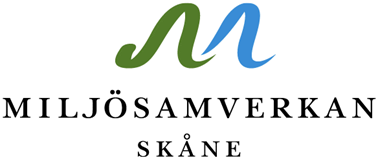 Lägesrapport mars 2022Miljösamverkan Skånes verksamhetsplan finns på hemsidan.Projekt enligt VP 2022Tillsyn av det kommunala vattenledningsnätetUppstartsmöte den 18 mars. Tillsyn över kommunalt spillvattennätUppstartsmöte den 30 mars. Arbetsgruppen har i dagsläget ca 10 deltagare samt projektledare. Projekt enligt VP 2021Handläggning i praktiken av förorenade massor (januari 2021 – december 2022)Styrgruppen beslutade att flytta fram projektet från 2020 till 2021 på grund av en pågående uppdatering av handboken 2010:1 från Naturvårdsverket.  Kontakt har tagits med Naturvårdsverket om tidsplanen för de fyra nya vägledningarna som ersätter den tidigare handboken samt övriga uppdrag av betydelse för projektområdet. Sedan sommaren 2021 har deltagarna i projektgruppen ett digitalt möte i månaden för att bevaka området. Styrgruppen beslutade i november om att fortsätta med bevakningen och nätverksmöten och nytt beslut tas vid nästa möte för styrgruppen i maj 2022. Bassängbad (januari 2021 – december 2021)I februari 2021 kom nya allmänna råd och vägledning om bassängbad från Folkhälsomyndigheten (FoHM). Syftet med projektet är öka kvaliteten på tillsynen genom kunskap om bland annat reningsteknik och att samordna bedömningar. Vi vill också fokusera på hälsan i ett brett perspektiv, både risker och fördelar med bassängbad. Gruppen gjorde inför sommaren en sammanställning över vad som skiljer de gamla och nya allmänna råden samt ett informationsblad till verksamhetsutövare. Materialet (handläggarstöd och checklistor) presenterades vid en digital kick off i slutat av januari. Tillsynen ska bedrivas till och med 15 september. Vid kick offen framkom det önskemål från inspektörerna att förlänga tillsynsperioden över sommaren, för att kunna få med friluftsbaden. Den 8 februari genomfördes en utbildningsdag med fokus på teknik. Utbildningen arrangerades i samarbete med Mitt Miljösamverkan (Falun). Det var 90 deltagare, vilket gjorde att vi kunde sänka priset till 240 kronor!Kvicksilversanering VA avloppsrör vid tandläkarkliniker (april 2021 – december 2022)Projektet startade sommaren 2021 och projektbeskrivningen är godkänd av styrgruppen. Ett handläggarstöd tas fram i syfte att underlätta och skapa samsyn för kommunerna vid anmälan om kvicksilversanering från tandläkarkliniker. Det blir även en satsning på information till verksamhetsutövare och fastighetsägare. VASYD ingår i arbetsgruppen. En referensgrupp har bildats med deltagare från saneringsfirmor, fastighetsägare, reningsföretag och tandläkare med syfte att föra dialog och ta fram ett bättre material. En utbildningsdag med presentation av handläggarstödet ska hållas i november. E-handel livsmedel (augusti 2021 – juli 2022)Projektet har uppstartsmöte i december 2021. Syftet med projektet är att skapa en effektiv livsmedelskontroll med säkra och icke vilseledande livsmedel på marknaden. Målet är att ta fram ett material som tydligt beskriver en metod för att kontrollera e-handel. Projekt enligt VP 2020Projekt om små avlopp (oktober 2020 – december 2021) I projektgruppen ingår deltagare från Lund, Osby, Skurup, Trelleborg och Länsstyrelsen. Ett flertal arbetsmöten har hållits och ca 2 möten återstår i dagsläget. Inriktningen är minireningsverk tom 25 personekvivalenter (PE). Ett handläggarstöd för tillståndsgivning och prövning har tagits fram med olika delar och checklistor om egenkontroll och en beslutsmall. Ett informationsmaterial riktat till verksamhetsutövarna har tagits fram. Projektbeskrivningen är framtagen och godkänd av styrgruppen. En halvdag med utbildning från HaV och exempel från Helsingborgs stad och presentation av framtagit material genomfördes 27 oktober. Utvärderingen visade på gott resultat och betyg. Slutrapportering återstår.Förstudie och kontroll inom dagvattentillsyn och Tillsyn av U.-verkstäder och tvättar med bristerOvanstående ska enligt verksamhetsplanen inte genomföras som projekt, men på hemsidan ska det finnas utrymme för att dela material. Helsingborg har startat ett nätverk för Fordonstvätt- och drivmedelshantering. Projekt enligt VP 2019
Tillsyn av integrerat växtskydd (mars 2019 – mars 2021)Projektet startades i mars 2019. I gruppen ingår deltagare från Malmö, Lund (2 personer), Ängelholm, Kristianstad och Länsstyrelsen (3 personer). Niklas projektleder. Syftet är att minska användningen av kemiska bekämpningsmedel inom lantbruket. Arbetsgruppen har arbetat fram ett förebyggande utbildande material riktat till lantbruken inkl. goda exempel på hur integrerat växtskydd kan användas i praktiken. Tillsynsprojektet har genomförts vid ordinarie tillsynsbesök. En användbar checklista har tagits fram tillsammans med en lathund. För att underlätta inrapportering av resultat har en digital enkät tagits fram genom webbverktyget Webropol. Uppstartsmöte med utbildning hölls 18 september 2019. Totalt deltog 43 personer. Inbjudan och dagsprogram finns här. Utvärderingen visade på bra resultat för uppstartsdagen i förhållande till projektbeskrivningens mål. Projektets tillsynsdel löpte egentligen ut i juni 2020 men är förlängd till och med mars 2021 på grund av Covid 19. Utvärderingen är klar och slutrapporteringen återstår.Övrigt arbeteSamverkan kring kemikaliefrågor  Kemikalienätverket har en ny e-postadress som når ut till samtliga deltagare som är 35 st. kemikalienatverket.skane@lansstyrelsen.se Önskar man enbart komma i kontakt med Länsstyrelsens handläggare som arbetar med kemikaliefrågor når man dem på: kemi.skane@lansstyrelsen.seSenaste träffen i kemikalienätverket var 28 oktober 2021. Samverkan för dricksvattenNästa träff planeras till hösten (fysisk träff).Samverkan för hälsoskydd - Hälsoskyddsdag Det har inte funnits intresse för att delta i planeringsgruppen för hälsoskyddsdagen. Därför arrangeras ingen träff 2021. Nytt försök 2022!Länsmöte för livsmedelskontrollLivsmedelsverket har meddelat att de kan delta vid länsmöten (digitalt eller på plats). En kort enkät är utskickad till livsmedelsinspektörerna för att undersöka intresset av att det arrangeras länsmöten. Det inkom 30 svar, sammanfattningsvis vill respondenterna att vi återupptar länsmötena. Intresset för att vara med och arrangera är dock lågt. Enkätsvaren finns HÄR.  Besök på miljöförvaltningar/miljöförbundVerksamhetsledarna ska besöka kommunerna för att lyssna av deras behov, träffa inspektörer och få idéer och inspiration för att kunna utveckla samverkan. En uppföljning av den stora utvärderingen 2017. Aktiviteten är inte påbörjad.HemsidanMiljösamverkan Skånes nya hemsida fungerar bra och uppdateras löpande. Nyckeltal för miljöförvaltningRapportering för 2021 pågår, sammanställningen beräknas vara färdig i juni. Hemsidan kemikaliesmart SkåneEfter förfrågan visade det sig att intresse finns för fortsatt drift av  Kemikaliesmart Skåne (kemikaliesmartskane.se) En förfrågan om sakkunnig med syfte att uppdatera hemsidan har gått ut med sista svarsdag 11 mars. En intresseanmälan har inkommit från Trelleborgs kommun. 